NŠP 9. teden  		      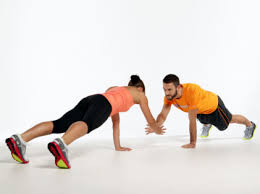 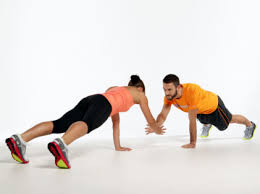 Pozdravljeni moji športniki. Za tokratno nalogo si izberite enega družinskega člana, ki bo nalogo opravljal skupaj z vami. Čakajo vas gibalne naloge v paru. Vaja za ogrevanje: 3x stopnjevanje skipinga na mestu (nizki, srednji, visoki, srednji, nizki)Primita se za roki in se igrajta pohojančka. Kdo koga večkrat pohodi. Ne smeta se z rokami spustiti.Zaklon in plosk 10xDvig trupa ni plosk 10xSpiderman in plosk z roko 10x in z nogo 10x  (zadnjica naj bo ves čas v zraku)Tehtnica 10xSkozi tunel čez mostiček vsak 10xRaztezanje 10xŽgečkanje- pri smehu tudi delajo trebušne mišice Umij si roke in popij velik kozarec vodeZa lažje razumevanje pa še video:https://www.youtube.com/watch?v=oMzFU7cQl0M&fbclid=IwAR0Ksn3s0TblFc3Kmf8r7YBePcHrmo4dG5zt-Zc22rnPMgsVJf0_ZjIuIQg 									  Učiteljica Tina